Modulo A – Modulo di domandaTutte le sezioni del modulo devono essere obbligatoriamente compilateIl/La sottoscritto/a:In qualità di:   ☐ Titolare/Legale rappresentante dell’impresa/Ente/Altro soggetto☐ Soggetto delegatoDICHIARAdi aver preso visione e di accettare integralmente e senza riserva i contenuti e le condizioni previste nel “Bando per il sostegno della liuteria cremonese”;di essere in possesso di tutti i requisiti richiesti previsti dall’art. 2, punto A del bando;di essere a conoscenza delle norme relative a decadenza dei benefici, ispezioni, controlli e sanzioni di cui agli articoli 10 e 11 del bando; di aver preso visione dell’informativa sul trattamento dei dati personali, ai sensi del GDPR 679/2016 679/2016 e del D.lgs. n. 101/2018, riportata all’articolo 13 del bando;di aver compilato il questionario di valutazione sulle procedure di accesso al contributo on -line al seguente link https://forms.gle/NLEtdG8EMLuUnqKE9;che ai fini dell’applicazione del 4% prevista dal 2° c. dell’art. 28 del DPR n. 600/1973, l’eventuale contributo è:☐ esente dalla ritenuta ai sensi della legge (indicare gli estremi)  ________________________                                             ☐ soggetto alla ritenuta medesima;DICHIARA INOLTREdi trovarsi in una delle seguenti condizioni (barrare almeno una delle opzioni):☐  avere registrato una riduzione di almeno il 30% del fatturato della propria attività nel periodo gennaio-settembre 2020, rispetto al medesimo periodo del 2019;☐  avere fatturato nel periodo gennaio-giugno 2020 un importo non superiore a € 20.000,00;☐  essere una “vera nuova impresa” (ossia titolare di una nuova impresa individuale costituita dal 01/01/2019 e non risultare iscritto, nel periodo dall’ 1/1/2017 alla data di costituzione della nuova impresa, al Registro Imprese come imprenditore individuale e/o come socio di società).RICHIEDEun contributo a fondo perduto pari a € 500,00, salvo eventuale ripartizione delle risorse eccedenti come previsto nell’articolo 4 del bando;Documentazione opzionale da allegare:Allegato B - Atto di delega ad intermediario per sottoscrizione digitale e presentazione della domandaAllegato C - Dichiarazione sostitutiva dell’atto di notorietà solo per soggetti che non hanno posizione INPS/INAILLuogo e data _______________________________Firma digitale del Titolare / Legale rappresentante o firma digitale del delegato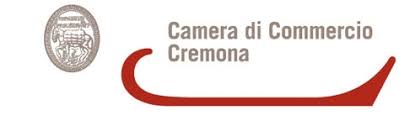 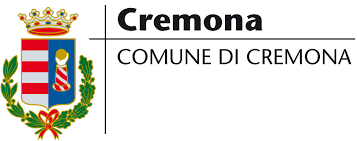 Bando per il sostegno della liuteria cremoneseSEZIONE 1 – Anagrafica richiedenteSEZIONE 1 – Anagrafica richiedenteCognome:Nome:Cod. fiscale:Nato a:Prov. Nascita: il:Provincia residenza: Comune residenza: Residente in via/piazza: Residente in via/piazza: SEZIONE 2 – Anagrafica impresaSEZIONE 2 – Anagrafica impresaSEZIONE 2 – Anagrafica impresaDenominazione: Denominazione: Denominazione: Dati soggetto richiedente:Cod. fiscale: P. Iva: Dati soggetto richiedente:E-mail: PEC: Dati soggetto richiedente:Telefono referente: Telefono referente: Dati soggetto richiedente:Codice Ateco primarioCodice Ateco primario